Obrazac 1. Prijava za Mjere 3.1., 4.3. i 5.1. s popisom obvezne  dokumentacije   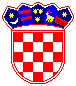 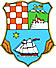 OBRAZAC PRIJAVE ZA Mjere   3.1., 4.3. i 5.1Datum prijave : ____________2023. godine______________________________(naziv i pečat Podnositelja prijave)Vlasnik ili  osoba ovlaštena za zastupanje  						                        (ime i prezime)______________________   Potpis A) OSNOVNI PODACI O PRIJAVITELJU (PODUZETNIKU)A) OSNOVNI PODACI O PRIJAVITELJU (PODUZETNIKU)A) OSNOVNI PODACI O PRIJAVITELJU (PODUZETNIKU)A) OSNOVNI PODACI O PRIJAVITELJU (PODUZETNIKU)A) OSNOVNI PODACI O PRIJAVITELJU (PODUZETNIKU)A) OSNOVNI PODACI O PRIJAVITELJU (PODUZETNIKU)A) OSNOVNI PODACI O PRIJAVITELJU (PODUZETNIKU)A) OSNOVNI PODACI O PRIJAVITELJU (PODUZETNIKU)A) OSNOVNI PODACI O PRIJAVITELJU (PODUZETNIKU)Naziv prijavitelja  (upisati puni naziv i organizacijski oblik)Prijava na mjeru (označiti jednu mjeru)Mjera 3.1.Mjera 3.1.Mjera 3.1.Mjera 3.1.Mjera 4.3.Mjera 4.3.Mjera 5.1.Mjera 5.1.Sjedište i adresa (upisati  ulicu i k.br, poštanski broj i mjesto)OIB Datum godina osnivanja Telefon/mobitel E-poštaWeb-stranicaIme i prezime osobe ovlaštene za zastupanje -potpisnika ugovora   Broj mobitela za kontaktBroj mobitela za kontaktBroj mobitela za kontaktIme i prezime i spol vlasnika/osnivača društva (podnositelja prijave)  (≥51%vlasništva)  Spol (označiti )Ž   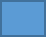 M  Spol (označiti )Ž   M  Spol (označiti )Ž   M  Starosna dob na dan objave javnog poziva (označiti ako se odnosi na vlasnika/osnivača -podnositelja prijave )Starosna dob ≤ 40 god. mjere 3.1. i 4.3. ( ≥51%vlasništva)                     X- ____________________dan, mjesec, godina rođenja  Starosna dob ≤ 30 god.  mjera 5.1. (≥51%vlasništva)    X- ____________________dan, mjesec, godina rođenja   .Starosna dob ≤ 40 god. mjere 3.1. i 4.3. ( ≥51%vlasništva)                     X- ____________________dan, mjesec, godina rođenja  Starosna dob ≤ 30 god.  mjera 5.1. (≥51%vlasništva)    X- ____________________dan, mjesec, godina rođenja   .Starosna dob ≤ 40 god. mjere 3.1. i 4.3. ( ≥51%vlasništva)                     X- ____________________dan, mjesec, godina rođenja  Starosna dob ≤ 30 god.  mjera 5.1. (≥51%vlasništva)    X- ____________________dan, mjesec, godina rođenja   .Starosna dob ≤ 40 god. mjere 3.1. i 4.3. ( ≥51%vlasništva)                     X- ____________________dan, mjesec, godina rođenja  Starosna dob ≤ 30 god.  mjera 5.1. (≥51%vlasništva)    X- ____________________dan, mjesec, godina rođenja   .Starosna dob ≤ 40 god. mjere 3.1. i 4.3. ( ≥51%vlasništva)                     X- ____________________dan, mjesec, godina rođenja  Starosna dob ≤ 30 god.  mjera 5.1. (≥51%vlasništva)    X- ____________________dan, mjesec, godina rođenja   .Starosna dob ≤ 40 god. mjere 3.1. i 4.3. ( ≥51%vlasništva)                     X- ____________________dan, mjesec, godina rođenja  Starosna dob ≤ 30 god.  mjera 5.1. (≥51%vlasništva)    X- ____________________dan, mjesec, godina rođenja   .Starosna dob ≤ 40 god. mjere 3.1. i 4.3. ( ≥51%vlasništva)                     X- ____________________dan, mjesec, godina rođenja  Starosna dob ≤ 30 god.  mjera 5.1. (≥51%vlasništva)    X- ____________________dan, mjesec, godina rođenja   .Starosna dob ≤ 40 god. mjere 3.1. i 4.3. ( ≥51%vlasništva)                     X- ____________________dan, mjesec, godina rođenja  Starosna dob ≤ 30 god.  mjera 5.1. (≥51%vlasništva)    X- ____________________dan, mjesec, godina rođenja   .Poslovna banka IBAN HRIBAN HRIBAN HRIBAN HRIBAN HRBroj NKD glavne djelatnosti za koju se traži potpora  (prema NKD iz 2007) naziv, oznaka sukladno obavijesti DZS o razvrstavanju posl.sub. odnosno kod obrta navedenoj kao Pretežita djelatnost ( NKD 2007)  ili jedna od djelatnosti obrtaBroj NKD glavne djelatnosti za koju se traži potpora  (prema NKD iz 2007) naziv, oznaka sukladno obavijesti DZS o razvrstavanju posl.sub. odnosno kod obrta navedenoj kao Pretežita djelatnost ( NKD 2007)  ili jedna od djelatnosti obrtaBroj NKD glavne djelatnosti za koju se traži potpora  (prema NKD iz 2007) naziv, oznaka sukladno obavijesti DZS o razvrstavanju posl.sub. odnosno kod obrta navedenoj kao Pretežita djelatnost ( NKD 2007)  ili jedna od djelatnosti obrtaBroj NKD glavne djelatnosti za koju se traži potpora  (prema NKD iz 2007) naziv, oznaka sukladno obavijesti DZS o razvrstavanju posl.sub. odnosno kod obrta navedenoj kao Pretežita djelatnost ( NKD 2007)  ili jedna od djelatnosti obrtaBroj NKD glavne djelatnosti za koju se traži potpora  (prema NKD iz 2007) naziv, oznaka sukladno obavijesti DZS o razvrstavanju posl.sub. odnosno kod obrta navedenoj kao Pretežita djelatnost ( NKD 2007)  ili jedna od djelatnosti obrtaBroj NKD glavne djelatnosti za koju se traži potpora  (prema NKD iz 2007) naziv, oznaka sukladno obavijesti DZS o razvrstavanju posl.sub. odnosno kod obrta navedenoj kao Pretežita djelatnost ( NKD 2007)  ili jedna od djelatnosti obrtaOstvaren prihod i rashod /primitak i izdatak u prethodnoj godini (prema podacima iz zadnjeg  fin. izvješća)Kategorija poduzetnika  prema veličini (sukladno važećem Zakonu o poticanju razvoja malog gospodarstva*)  NAPOMENA: gleda se prvo uvjet broja zaposlenih koji je obavezna kategorija, a tek tada jedan od sljedeća dva uvjeta: godišnji promet i/ili aktiva odnosno dugoročna imovina. Subjekt malog gospodarstva koji nema prosječno godišnje zaposleno manje od 10 radnika(na bazi sati rada), pripada u kategoriju malih, a subjekt koji nema prosječno godišnje zaposleno manje od 50 radnika pripada u kategoriju srednjihMikro (manje od 10 zaposlenih)Upisati prosječan broj zaposlenih  u prethodnoj godini:  _______  Iznos aktive:_____________Mikro (manje od 10 zaposlenih)Upisati prosječan broj zaposlenih  u prethodnoj godini:  _______  Iznos aktive:_____________Mikro (manje od 10 zaposlenih)Upisati prosječan broj zaposlenih  u prethodnoj godini:  _______  Iznos aktive:_____________Mikro (manje od 10 zaposlenih)Upisati prosječan broj zaposlenih  u prethodnoj godini:  _______  Iznos aktive:_____________Mikro (manje od 10 zaposlenih)Upisati prosječan broj zaposlenih  u prethodnoj godini:  _______  Iznos aktive:_____________Mali (manje od 50 zaposlenih):Upisati prosječan broj zaposlenih u prethodnoj godini: ______ Iznos aktive:____________Mali (manje od 50 zaposlenih):Upisati prosječan broj zaposlenih u prethodnoj godini: ______ Iznos aktive:____________Mali (manje od 50 zaposlenih):Upisati prosječan broj zaposlenih u prethodnoj godini: ______ Iznos aktive:____________Broj zaposlenih na dan prijave na puno radno vrijeme Broj zaposlenih na dan prijave na puno radno vrijeme Broj zaposlenih na dan prijave na puno radno vrijeme Broj zaposlenih na dan prijave na puno radno vrijeme Broj zaposlenih na dan prijave na puno radno vrijeme Broj zaposlenih na dan prijave na puno radno vrijeme Prijavitelj je obveznik PDV(Označiti)DADADADADANENENEPrijavitelj je već bio (ili je)  vlasnik ili suvlasnik drugog poslovnog subjekta (Označiti)DADADADADANENENELokacija planiranog investicijskog ulaganja (upisati pod jedno od područja s nazivom mjesta ) * područje sjedišta i ulaganja Sukladno popisu otoka razvrstanih na I. i II. skupinu prema Zakonu o otocima (NN 116/18, 73/20, 70/21)Gorski kotar:__________Gorski kotar:__________Otok  PGŽ*:I skupina:____________II skupina:___________Otok  PGŽ*:I skupina:____________II skupina:___________Otok  PGŽ*:I skupina:____________II skupina:___________Otok  PGŽ*:I skupina:____________II skupina:___________Otok  PGŽ*:I skupina:____________II skupina:___________Ostalo područje PGŽ:_____________B.)  OSNOVNI PODACI O  AKTIVNOSTI /ULAGANJU  B.)  OSNOVNI PODACI O  AKTIVNOSTI /ULAGANJU  B.)  OSNOVNI PODACI O  AKTIVNOSTI /ULAGANJU  B.)  OSNOVNI PODACI O  AKTIVNOSTI /ULAGANJU  B.)  OSNOVNI PODACI O  AKTIVNOSTI /ULAGANJU  B.)  OSNOVNI PODACI O  AKTIVNOSTI /ULAGANJU  B.)  OSNOVNI PODACI O  AKTIVNOSTI /ULAGANJU  B.)  OSNOVNI PODACI O  AKTIVNOSTI /ULAGANJU  B.)  OSNOVNI PODACI O  AKTIVNOSTI /ULAGANJU  NAZIV  aktivnosti /ulaganja za koju se traži potpora Županije (Naziv ulaganja/ opreme koja se nabavlja) :NAZIV  aktivnosti /ulaganja za koju se traži potpora Županije (Naziv ulaganja/ opreme koja se nabavlja) :Vremenski okvir  provedbe (datum isporuke, očekivano trajanje korištenja)Vremenski okvir  provedbe (datum isporuke, očekivano trajanje korištenja)Cilj aktivnosti/ ulaganja     (Iz točke I. ovih Uputa)   Napomena: Prilikom predaje Izvješća (Prilog: Obrazac 4.) navesti ostvarene rezultate za navedene ciljeve i učinakCilj aktivnosti/ ulaganja     (Iz točke I. ovih Uputa)   Napomena: Prilikom predaje Izvješća (Prilog: Obrazac 4.) navesti ostvarene rezultate za navedene ciljeve i učinakDETALJAN OPIS  AKTIVNOSTIDETALJAN OPIS  AKTIVNOSTIDETALJAN OPIS  AKTIVNOSTIDETALJAN OPIS  AKTIVNOSTIDETALJAN OPIS  AKTIVNOSTIDETALJAN OPIS  AKTIVNOSTIDETALJAN OPIS  AKTIVNOSTI1.namjena ulaganja 2.razlozi i prednosti  ulaganja  3.očekivani rezultati i učinak  ulaganja  1.namjena ulaganja 2.razlozi i prednosti  ulaganja  3.očekivani rezultati i učinak  ulaganja  Detaljno i jasno opisati i obrazložiti namjenu aktivnosti i troškova ulaganja  te traženja županijske potpore Detaljno i jasno opisati i obrazložiti namjenu aktivnosti i troškova ulaganja  te traženja županijske potpore Detaljno i jasno opisati i obrazložiti namjenu aktivnosti i troškova ulaganja  te traženja županijske potpore Detaljno i jasno opisati i obrazložiti namjenu aktivnosti i troškova ulaganja  te traženja županijske potpore Detaljno i jasno opisati i obrazložiti namjenu aktivnosti i troškova ulaganja  te traženja županijske potpore Detaljno i jasno opisati i obrazložiti namjenu aktivnosti i troškova ulaganja  te traženja županijske potpore Detaljno i jasno opisati i obrazložiti namjenu aktivnosti i troškova ulaganja  te traženja županijske potpore  Pregled priloženih računa Specifikacija realiziranih troškova- pregled priloženih računa za aktivnosti  za koje se traži potpora Sve račune s dokazima o plaćanju dostavit u dva istovjetna primjerka    Pregled priloženih računa Specifikacija realiziranih troškova- pregled priloženih računa za aktivnosti  za koje se traži potpora Sve račune s dokazima o plaćanju dostavit u dva istovjetna primjerka    Pregled priloženih računa Specifikacija realiziranih troškova- pregled priloženih računa za aktivnosti  za koje se traži potpora Sve račune s dokazima o plaćanju dostavit u dva istovjetna primjerka    Pregled priloženih računa Specifikacija realiziranih troškova- pregled priloženih računa za aktivnosti  za koje se traži potpora Sve račune s dokazima o plaćanju dostavit u dva istovjetna primjerka    Pregled priloženih računa Specifikacija realiziranih troškova- pregled priloženih računa za aktivnosti  za koje se traži potpora Sve račune s dokazima o plaćanju dostavit u dva istovjetna primjerka    Pregled priloženih računa Specifikacija realiziranih troškova- pregled priloženih računa za aktivnosti  za koje se traži potpora Sve račune s dokazima o plaćanju dostavit u dva istovjetna primjerka    Pregled priloženih računa Specifikacija realiziranih troškova- pregled priloženih računa za aktivnosti  za koje se traži potpora Sve račune s dokazima o plaćanju dostavit u dva istovjetna primjerka    Pregled priloženih računa Specifikacija realiziranih troškova- pregled priloženih računa za aktivnosti  za koje se traži potpora Sve račune s dokazima o plaćanju dostavit u dva istovjetna primjerka   Izdavatelj računaIzdavatelj računaBroj računaDatum računa 2023. Datum izvoda ili slipa- dokaz o plaćanju Troškovi (specifikacija sukladno popisu prihvatljivih troškova navesti naziv  iz računa koji su dostavljeni uz prijavu)Iznos  računa  u EUR s PDVIznos  računa  u EURbez PDV1.1.2.2.3.3.4.4.5.5.AUKUPNO PRIHVATLJIVI TROŠKOVI sukladno točki V. Uputa za prijavitelje Prijavitelji koji su u sustavu PDV-a upisuju iznos osnovice, bez PDV-a.UKUPNO PRIHVATLJIVI TROŠKOVI sukladno točki V. Uputa za prijavitelje Prijavitelji koji su u sustavu PDV-a upisuju iznos osnovice, bez PDV-a.UKUPNO PRIHVATLJIVI TROŠKOVI sukladno točki V. Uputa za prijavitelje Prijavitelji koji su u sustavu PDV-a upisuju iznos osnovice, bez PDV-a.UKUPNO PRIHVATLJIVI TROŠKOVI sukladno točki V. Uputa za prijavitelje Prijavitelji koji su u sustavu PDV-a upisuju iznos osnovice, bez PDV-a.UKUPNO PRIHVATLJIVI TROŠKOVI sukladno točki V. Uputa za prijavitelje Prijavitelji koji su u sustavu PDV-a upisuju iznos osnovice, bez PDV-a.BIZNOS TRAŽENE POTPORE  Skladno iznosu iz točke IV. Uputa za prijavitelje (80% Iznosa prihvatljivih troškova)IZNOS TRAŽENE POTPORE  Skladno iznosu iz točke IV. Uputa za prijavitelje (80% Iznosa prihvatljivih troškova)IZNOS TRAŽENE POTPORE  Skladno iznosu iz točke IV. Uputa za prijavitelje (80% Iznosa prihvatljivih troškova)IZNOS TRAŽENE POTPORE  Skladno iznosu iz točke IV. Uputa za prijavitelje (80% Iznosa prihvatljivih troškova)IZNOS TRAŽENE POTPORE  Skladno iznosu iz točke IV. Uputa za prijavitelje (80% Iznosa prihvatljivih troškova)provjera% OD UKUPNO PRIHVATLJIVIH TROŠKOVA ( B/A x100)% OD UKUPNO PRIHVATLJIVIH TROŠKOVA ( B/A x100)% OD UKUPNO PRIHVATLJIVIH TROŠKOVA ( B/A x100)% OD UKUPNO PRIHVATLJIVIH TROŠKOVA ( B/A x100)% OD UKUPNO PRIHVATLJIVIH TROŠKOVA ( B/A x100)C.  OSNOVNI PODACI O FINANCIJSKOM PLANU AKTIVNOSTIC.  OSNOVNI PODACI O FINANCIJSKOM PLANU AKTIVNOSTIVlastita sredstva  i  očekivana potpora Županije Prijavitelji koji su u sustavu PDV-a upisuju iznos osnovice, bez PDV-a.Izvori sredstava Iznos  )Vlastita sredstva  i  očekivana potpora Županije Prijavitelji koji su u sustavu PDV-a upisuju iznos osnovice, bez PDV-a.Ukupan iznos prihvatljivih troškova       (100%)  __________EUR  Vlastita   sredstva:                                 (___%) _____________  EUR  Traženi iznos potpore: Sredstva Županije  (___%) ____________ EUR  Skladno iznosu iz točke IV.Uputa za prijavitelje (max 80% Iznosa prihvatljivih troškova)Odgovorna osoba- Osoba ovlaštena za zastupanje potpisnik ugovora Osoba ovlaštena za zastupanje- svojim potpisom potvrđuje da je:- upoznata s kriterijima za dodjelu potpora male vrijednosti iz Programa mjera za razvoj poduzetništva Primorsko-goranske županije za razdoblje 2022. – 2025.“ u 2023. godini iz ovih Uputa za prijavitelje te da isti trošak za koji je ostvareno sufinanciranje iz nekog drugog izvora nije prijavljen  na ovaj  javni poziv,   - podaci navedeni u prijavi istiniti.   